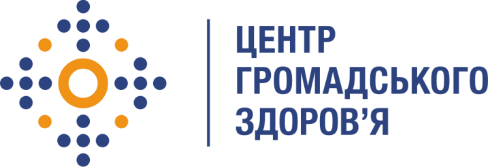 Державна установа 
«Центр громадського здоров’я Міністерства охорони здоров’я України» оголошує конкурс для відбору консультанта-екзаменатора для проведення іспитів з сертифікації персоналу для оцінки компетентності у сфері дії стандарту ДСТУ EN ISO 13485:2018 (EN ISO 13485:2016, IDT) в рамках Проекту «Посилення лікування ВІЛ-інфекції, спроможності лабораторної мережі, замісної підтримуючої терапії та програмного моніторингу в Україні в рамках Надзвичайної ініціативи Президента США з надання допомоги у боротьбі з ВІЛ/СНІД (PEPFAR)»Назва позиції: Консультант-екзаменатор для проведення іспитів з сертифікації персоналу для оцінки компетентності у сфері дії стандарту ДСТУ EN ISO 13485:2018Термін надання послуг:  лютий 2024 – серпень 2024 року
Інформація щодо установи:Державна установа «Центр громадського здоров’я Міністерства охорони здоров’я України» (ЦГЗ) — санітарно-профілактичний заклад охорони здоров’я, головними завданнями якого є діяльність у галузі громадського здоров’я і забезпечення потреб населення шляхом здійснення епідеміологічного нагляду, виконання повноважень щодо захисту населення від інфекційних та неінфекційних захворювань, лабораторної діяльності, біологічної безпеки та біологічного захисту. ЦГЗ виконує функції головної установи Міністерства охорони здоров’я України у галузі громадського здоров’я та протидії небезпечним, особливо небезпечним, інфекційним та неінфекційним захворюванням, біологічного захисту та біологічної безпеки, імунопрофілактики, лабораторної діагностики інфекційних недуг, гігієнічних та мікробіологічних аспектів здоров’я людини, пов’язаних із довкіллям, національного координатора Міжнародних медико-санітарних правил, координації реагування на надзвичайні ситуації у секторі громадського здоров’я.Завдання:•	Послуги з підготовки до проведення іспитів щодо компетентності кандидатів на сертифікацію у сфері дії стандарту ДСТУ EN ISO 13485:2018 (EN ISO 13485:2016, IDT).•	Проведення іспитів щодо компетентності кандидатів на сертифікацію у сфері дії стандарту ДСТУ EN ISO 13485:2018 (EN ISO 13485:2016, IDT).•	Складання звітних документів після проведення іспитів щодо компетентності кандидатів на сертифікацію у сфері дії стандарту ДСТУ EN ISO 13485:2018 (EN ISO 13485:2016, IDT).•	Послуги з підготовки  та адаптації супровідних матеріалів для проведення іспитів щодо компетентності кандидатів на сертифікацію у сфері дії стандарту ДСТУ EN ISO 13485:2018 (EN ISO 13485:2016, IDT).•	Послуги з підготовки тестів для проведення іспитів щодо компетентності кандидатів на сертифікацію у сфері дії стандарту ДСТУ EN ISO 13485:2018 (EN ISO 13485:2016, IDT).Вимоги до професійної компетентності:•	Знання стандартів ДСТУ EN ISO 13485:2018 (EN ISO 13485:2016, IDT); ДСТУ EN ISO 9001:2018 (EN ISO 9001:2015, IDT; ISO 9001:2015, IDT); ISO\IES 17000:2004, IDT, (ДСТУ ISO\IES 17000:2007); ДСТУ 1.1:2015 (ISO/IEC Guide 2:2004, MOD);ДСТУ EN ISO/IEC 17021-1:2017; IAF MD 1-2018; IAF MD 4-2022; IAF MD 5-2019; IAF MD 8:2020; IAF MD 9:2017; IAF MD 11-2013; IAF MD 15-2014; IAF MD 25-2022.•	знання основ законодавства України про охорону здоров'я, інші галузеві нормативно-правові акти.•	Досвід з проведення аудитів у сфері дії стандарту ДСТУ EN ISO 13485:2018 (EN           ISO 13485:2016, IDT).•	Вільне володіння українською мовою.Резюме мають бути надіслані електронною поштою на електронну адресу: vacancies@phc.org.ua. В темі листа, будь ласка, зазначте: «36-2024 Консультант-екзаменатор для проведення іспитів з сертифікації персоналу для оцінки компетентності у сфері дії стандарту ДСТУ EN ISO 13485:2018»Термін подання документів – до 25 січня 2024 року, реєстрація документів 
завершується о 18:00.За результатами відбору резюме успішні кандидати будуть запрошені до участі у співбесіді. У зв’язку з великою кількістю заявок, ми будемо контактувати лише з кандидатами, запрошеними на співбесіду. Умови завдання та контракту можуть бути докладніше обговорені під час співбесіди.Державна установа «Центр громадського здоров’я Міністерства охорони здоров’я України» залишає за собою право повторно розмістити оголошення про конкурс, скасувати конкурс, запропонувати договір з іншою тривалістю.